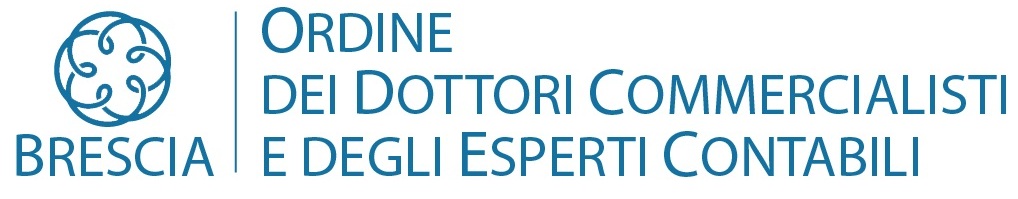 COMMISSIONE ENTI PUBBLICIGESTIONE ECONOMICO FINANZIARIA DEGLI ENTI LOCALI13 aprile 2018, ore 8.30-13.30Istituto Artigianelli, Brescia, via Piamarta,6Saluto del Presidente dell’Ordine, dott. Michele de Tavonatti8.30 - 11.00L’ACCERTAMENTO E LA RISCOSSIONE DEI TRIBUTI DEGLI ENTI LOCALIRelatore: Prof. PAOLO PANTEGHINIAssessore al Bilancio del Comune di BresciaDottore Commercialista – Docente Universitario11.00 - 13.30IL BILANCIO CONSOLIDATO NEGLI ENTI LOCALIRelatore: Prof. CRISTIAN CARINIDottore Commercialista – Docente UniversitarioLa partecipazione è gratuita. Per gli iscritti all’Ordine è stata chiesta l’attribuzione di 5 crediti formativi (Gruppo B – Sezione 1 – N. 31 Contabilità pubblica e gestione economica e finanziaria degli enti territoriali) validi anche per l’iscrizione nell’Elenco dei Revisori degli Enti Locali. Iscrizioni esclusivamente on line sul sito www.dottcomm.bs.it fino a esaurimento dei posti disponibili.Test finale (almeno 75% delle risposte corrette, 5 domande almeno 4 corrette).Corso aperto anche ai Revisori dei Conti..